АНКЕТА для вступления в секцию системной психологии Академии ЕАЕН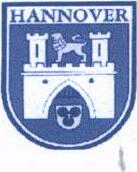 Фамилия, имя, отчествоФамилия, имя, отчествоЧисло, месяц и год рожденияАдрес электронный  и почтовый(с индексом) Какие высшие учебные заведения (название специальности и факультета) окончил, год окончания. Ученые степени и ученые звания, годы их присуждения. Какое научное направление ведет или хочет вестиЧленство в других общественных академиях, год избрания.Деловая карьера. - какие должности в каких учреждениях и организациях занималПрофессиональная деятельность:                                            - какие задачи (организационные, научные, методические и т. п.) решал,  какие результаты получены, их значение для отрасли, города, общества в целом.Преподавание в высших учебных заведениях: должность, название учебного заведения, годы.Общественная деятельность: должность (вид членства), название общественной организации, годы.Почетные звания, год присуждения.Профессиональные наградыОсновные опубликованные его работы, статьи  (название, издания, год).Основные опубликованные работы о Вас.